English IV									Mrs. P. B. Gaither	Class Syllabus									Room# 2105PGaither@WCPSS.net								Ph# 919-856-7710January 21, 2015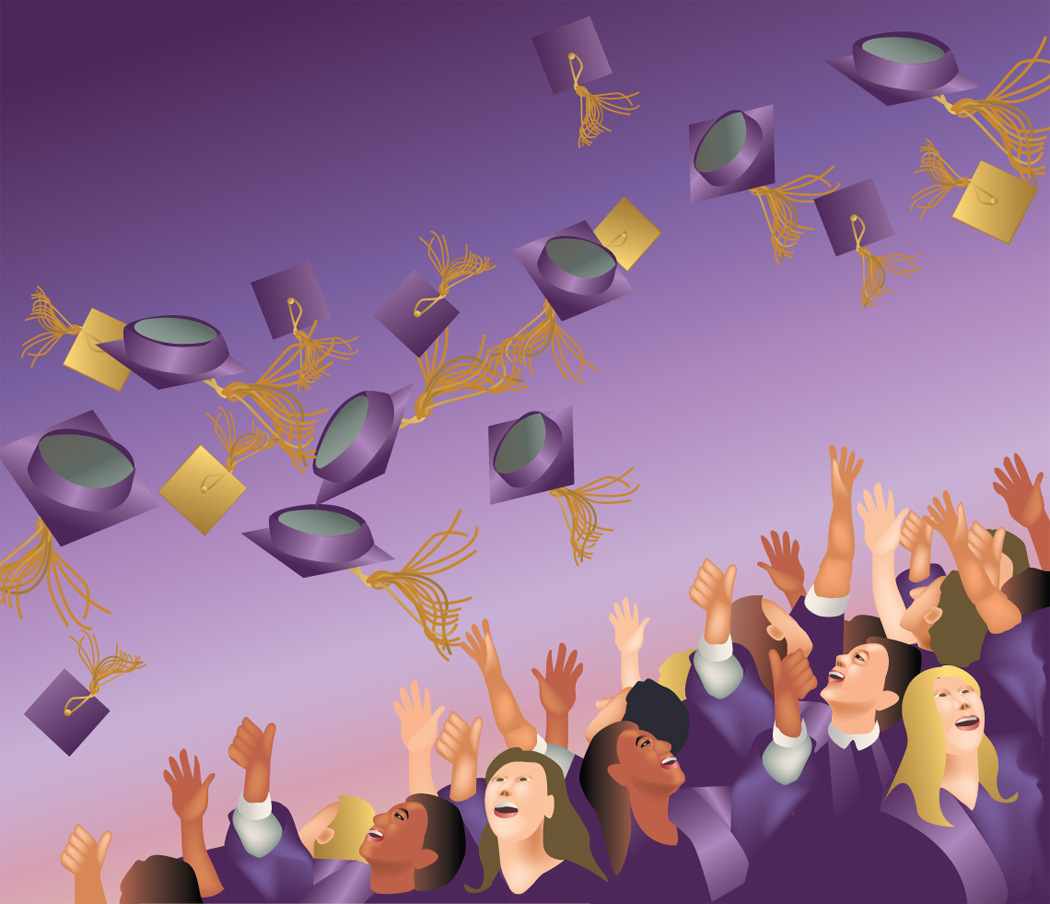 Text utilized:	The Shooting an Elephant by George OrwellMacbeth by William Shakespeare							Various Short Stories - selected by Teacher							Literature and grammar text books				Films to be viewed:					A Tale of Two Cities											Beowulf							Dr. Jekyll and Dr. Hyde							Life of Pi							Hunger GamesStudent supplies required:				Must have your own black/blue ink pen							Pencils [two]							Lined - Notebook Paper							Two-inch /Three Ringed Notebook Binder							11- Dividers [sold in packages]							Supplies due :   January 30, 2015First Nine Weeks Grade = 40 %Second Nine Weeks Grade = 40 %Final Exam Grade = 20 %				Total / possible grade = 100 %__________________________________________________________________________________A = 93 -100		B = 85 – 92		C= 77 – 84  		D = 70 -76F = less than 70All late assignments will be deducted 5 points for each day late up to five class days. If longer than five days, then student will receive a score of 60%, there is no make-up after this point!